Đề số 03Phần 1: Điểm mỗi bài là 1 điểm, học sinh chỉ viết đáp số vào ô trống bên phải.TTBÀI 01BÀI 02BÀI 03BÀI 04BÀI 05BÀI 06BÀI 07BÀI 08BÀI 09BÀI 10Đề bài	Đáp sốTính nhanh:A=525 4+52:4–4(40–15)–12+5 2Tìm số x, biết: x  6 : 2   48  24  2 : 6  3   0Cho một số có hai chữ số. Nếu đổi chỗ các chữ số của số đó thì ta được một số mới. Nếu đem số mới này chia cho số đã cho thì được thương là 3 và dư 5. Tìm hiệu của hai số đó (số lớn trừ số nhỏ).Số A chia 135 dư 52. Khi chia A cho 27 ta được số dư là:Tìm một số biết nếu lấy số đó nhân với 3, sau đó cộng với 3, rồi chia cho 4 và cuối cùng đem chia cho 9 thì được số tự nhiên nhỏ nhất và lớn hơn 10.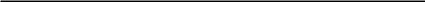 Ba cửa hàng bán được 1375 lít dầu. Cửa hàng thứ nhất bán gấp 4 lần cửa hàng thứ hai, cửa hàng thứ hai bán bằng 1/6 cửa hàng thứ ba. Số lít dầu cửa hàng thứ ba bán được là:Có 536 kg gạo đóng trong hai loại bao: một loại 25kg mỗi bao, một loại 48kg mỗi bao. Tổng số bao là 15. Hỏi có mấy bao loại 25kg?Hiện nay tuổi bố và tuổi con cộng lại là 45 tuổi, tuổi bố gấp 3,5 lần tuổi con. Hỏi sau bao nhiêu năm nữa tuổi bố gấp 2 lần tuổi con.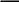 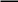 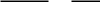 Phần 2: Học sinh trình bày lời giải (mỗi bài 2,5 điểm)Bài 1. Cho tam giác ABC. Trên BC lấy điểm M sao cho CM = ¼ CB. Điểm N nằm trên AC sao cho AN = ¼ AC. Đoạn thẳng MN kéo dài cắt BA kéo dài tại P.Vẽ hìnhTính diện tích tam giác ABC. Biết diện tích tam giác APN = 4cm2.Bài 2. Cho bẩy chữ số: 0; 1; 2; 3; 4; 5; 6.Có thể lập được tất cả bao nhiêu số có bốn chữ số khác nhau mà mỗi số chia hết cho 5.Tính tổng các số vừa lập được.Lời giải.............................................................................................................................................................................................................................................................................................................................................................................................................................................................................................................................................................................................................................................................................................................................................................................................................................................................................................................................................................................................................................................................................................................................................................................................................................................................................................................................................................................................................................................................................................................................................................................................................................................................................................................................................................................................................................................................................................................................................................................................................................................................................................................................................................................................................................................................................................................................................................................................................................................................................................................................................................................................................................................................................................................................................................................................................................................................................................................................................................................................................................................................................................................................................................................................................................................................................................................................................................................................................................................................................................................................................................................................................................................................................................................................................................................................................................................................................................................................................................................................................................................................................................................................................................................................................................................................................................................Tính:A200314 1988  20012002Tính:A2002 2002503  504 20022002 2002503  504 2002Tính:B 49.......100-9Tính:B 38.......99-11389911